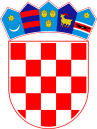    REPUBLIKA HRVATSKA VARAŽDINSKA ŽUPANIJA         OPĆINA VINICA      OPĆINSKO VIJEĆEKLASA: 024-01/22-01/02URBROJ:2186-11-01-22-1                                                                           Vinica,  25.ožujka 2022.                                                                                   Na temelju članka  13. a u svezi članka 54.  Poslovnika Općinskog vijeća Općine Vinica te ukazane potrebe  sazivam  7.  sjednicu Općinskog vijeća  Općine Vinica,  koja će se održati  u  srijedu, 30.ožujka   2022. godine s početkom u 20,00 sati u dvorani za sastanak u zgradi Općine Vinica, Marčan, Vinička 5Za sjednicu predlažem slijedeći :            D N E V N I   R E D : 1. Odluka o usvajanju Godišnjeg izvještaja o izvršenju Proračuna Općine Vinica za     2021.godinuOdluka o usvajanju Izvještaja o izvršenju Plana razvojnih Programa Općine Vinica u 2021.godiniOdluka o usvajanju Izvještaja o izvršenju Programa gradnje objekata i uređaja komunalne infrastrukture Općine Vinica u 2021.godiniOdluka o usvajanju Izvještaja o izvršenju Programa održavanja komunalne infrastrukture na području Općine Vinica u 2021. godiniOdluka o usvajanju Izvješća o izvršenju Programa javnih potreba na području Općine Vinica u 2021. GodiniOdluka o usvajanju Izvještaja o izvršenju Programa korištenja naknada za zadržavanje nezakonito izgrađenih zgrada u  prostoru u 2021.godiniOdluka o  usvajanju Izvještaja  o izvršenju Programa korištenja šumskog doprinosa u 2021. godini2.  Izvještaj o radu načelnika Općine Vinica za razdoblje od 04.06.do 31.12.2021.godine3.  Odluka o komunalnom redu na području Općine Vinica4.  Zaključak o upoznavanju s pilot projektom Uvođenje oznake kvalitete „Ruralna      destinacija s pričom - Općina Vinica“ te Planom provedbenih aktivnosti za razvoj      turizma na području Općine Vinica5. Odluka o ustroju jedinstvenog upravnog odjela Općine Vinica6. Odluka o izmjenama i dopunama Odluke o koeficijentima za obračun plaće službenika i      namještenika u jedinstvenom upravnom odjelu 7. Odluka o dodjeli javnih priznanja Općine Vinica Radi važnosti rješavanja pitanja iz dnevnog reda molim da se pozivu svakako odazovete, a eventualnu spriječenost  prijavite na telefon broj 722-233 ili e-mailom na opcina.vinica@vinica.tcloud.hr. NAPOMENA UZ TOČKU 7.  Odluka o dodjeli javnih priznanja : Obzirom da je Javni poziv za podnošenje prijedloga kandidata za dodjelu javnih priznanja Općine Vinica još uvijek otvoren, nije bilo moguće  pripremiti prijedlog Odluke. Prijedlog Odluke  članovima Odbora biti će  dostavljen  prije  sjednice.                                                                                                     Predsjednik                                                                                     Općinskog vijeća Općine Vinica                                                                                                Predrag Štromar, v.r.